 Об оздоравливанииВо 2 полугодии 2021 года продолжаем оздоравливание членов Профсоюза-Скидка по соглашению с санаториями Кировской области - от 7 до 20%; - Продолжительность путевки 10 дней при размещении в 2-х местн. номере.                       Список санаториев, стоимость путевок на 2 пол.2021 года: Председателю ППО необходимо в срок направить: - заявку на предоставление льготной путевки с указанием ФИО, телефона члена Профсоюза, места работы, должности, профсоюзного стажа, наименования санатория, даты заезда, категорию номера; Специальные предложения на 2021 год: 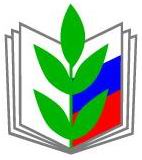 ОБЩЕРОССИЙСКИЙ ПРОФСОЮЗ ОБРАЗОВАНИЯКИРОВСКАЯ ГОРОДСКАЯ ОРГАНИЗАЦИЯПРОФЕССИОНАЛЬНОГО СОЮЗАРАБОТНИКОВ НАРОДНОГО ОБРАЗОВАНИЯ И НАУКИ РОССИЙСКОЙ ФЕДЕРАЦИИ(КИРОВСКАЯ ГОРОДСКАЯ ОРГАНИЗАЦИЯ ОБЩЕРОССИЙСКОГО ПРОФСОЮЗА ОБРАЗОВАНИЯ)
6100020, г.Киров, ул.Профсоюзная, д.41 А, каб.4 
тел/факс +7(8332) 71-40-77 
E-mail - PROFGOR43@mail.ruОКПО 42630324 ОГРН 1024300006444ИНН/КПП – 4346015061/434501001№ _______ от «___» ________________ 2021На № ________ от ______________202__г.В первичные профсоюзные организации№Наименование санаторияДата заездаСтоимость 2-х местный номер за 1  сутки без скидки, руб.Скидка %; Стоимость за 1  сутки со скидкой, руб.1Нижне-ИвкиноС 26.08, 26.09, 26.10, 26.11 по послед. число месяца3320 (блочн.)20% 2656,00 2МитиноЛюбая дата 2950 (блочн.) 3150 (станд.)10% 2655,00 2835,003Сосновый борЛюбая датаКорп.№5 – 2250 Корп.№3 – 2450Корп.№ 4 – 2550Стоимость путевки  зависит от месяца и загрузки 10% 2025,002205,00 2295,004«Колос»Любая датаЭконом-2590Стандарт-269015%2201,502286,505«Авитек»Любая дата299015%; 2541,506«Лесная новь»Любая дата«Стандарт»-334010%; 3006,007«Радуга»Любая дата«Стандарт»-30807%; 2864,40СанаторийПериод специального предложенияРазмер скидки«Лесная новь»с 13 декабря по 19 декабря15 %